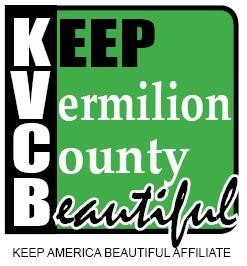 Keep Vermilion County Beautiful 2022 InvoiceVermilion County’s “best kept secret” for teaching individual responsibility for community environments.  Membership Levels  Corporate	$1000 and above 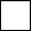 A Corporate Membership will include an opportunity for two (2) to join the Board of Directors, an opportunity to apply for a Beautification Grant, recognition on our website, recognition at all KVCB Events, and assistance with one (1) Community Event of your choice within one (1) calendar year.  Business 	$150 and above A Business Membership will include an opportunity for 1 representative to join the Board of Directors, an opportunity to apply for a Beautification Grant and recognition on our website.  Church 	$100 and above A Church Membership, for local community churches, will include an opportunity for 1 representative to join the Board of Directors and apply for a Beautification Grant.  Neighborhood Association 	$100 and above A Neighborhood Association Membership, for local neighborhood associations, will include an opportunity for 1 representative to join the Board of Directors and apply for a Beautification Grant.  Residential 	$50 and above A Residential Membership will include an opportunity for 1 to join the Board of Directors and apply for a Residential Beautification Grant.   Honor 							 $250 and aboveAn Honor Membership will allow you to honor someone who is or has been a loyal supporter of KVCB.  The honoree will be placed on the Honor Roll on our website.  Amount Enclosed $_____________________Organization / Name:__________________________________________________________ Contact Person:_______________________________________________________________ Mailing Address:_______________________________________________________________ City:________________________________________  State:___________  Zip:____________ Phone:_____________________________ Email:____________________________________ Please make all checks payable to: Keep Vermilion County Beautiful.Attn: Brenda Adams, Executive Director Keep Vermilion County Beautiful PO Box 643 Danville, Illinois 61834-0643 